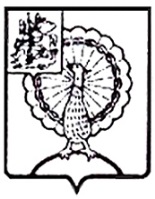 Совет депутатов Городского округа Серпухов Московской области____________________________________________________________________________РЕШЕНИЕВ соответствии с Федеральным законом от 06.10.2003 №131-ФЗ «Об общих принципах организации местного самоуправления в Российской Федерации», Законом Московской области от 26.09.2006 N 154/2006-ОЗ "О символике в Московской области и муниципальных образованиях Московской области", решением Совета депутатов Городского округа Серпухов Московской области от 05.02.2024 №5/56 «Об утверждении Положений об официальных символах (гербе, флаге и гимне) Городского округа Серпухов Mосковской области», Регламентом Совета депутатов Городского округа Серпухов Московской области, Совет депутатов Городского округа Серпухов Московской области решил:1. Утвердить Положение об удостоверении и нагрудном знаке депутата Совета депутатов Городского округа Серпухов Московской области (прилагается).2. Направить настоящее решение главе Городского округа Серпухов Московской области С.Н. Никитенко для подписания и официального опубликования (обнародования).3. Контроль за выполнением настоящего решения возложить на постоянную депутатскую комиссию по нормотворчеству и организации депутатской деятельности, взаимодействию с общественными организациями и правоохранительными органами (Тихонов А.Ю.).Председатель Совета депутатовГородского округа Серпухов   							         М. А. ШульгаГлава Городского округа Серпухов 						     С. Н. Никитенко							Подписано главой Городского округа Серпухов13.03.2024Приложениек решению Совета депутатовГородского округа СерпуховМосковской областиот 13.03.2024 N10/99_ПОЛОЖЕНИЕоб удостоверении и нагрудном знаке депутата Совета депутатов Городского округа Серпухов Московской области1. Общие положения1.1. Настоящее положение "Об удостоверении и нагрудном знаке депутата Совета депутатов Городского округа Серпухов Московской области" (далее - Положение, Совет депутатов) устанавливает требования к порядку изготовления, учета, хранения, выдачи и уничтожения удостоверений депутата Совета депутатов (далее - удостоверения), а также нагрудного знака депутата Совета депутатов.1.2. Право заказа на изготовление удостоверений и нагрудного знака депутата Совета депутата представлено исключительно Совету депутатов.1.3. Заказ на изготовление удостоверений в Совете депутатов, нагрудного знака депутата Совета депутатов осуществляется отделом по обеспечению деятельности Совета депутатов за счет средств бюджета Городского округа Серпухов, предусмотренных на содержание Совета депутатов.2. Удостоверение депутата Совета депутатов, нагрудный знак депутата Совета депутатов2.1. Удостоверение депутата Совета депутатов является документом, подтверждающим полномочия депутата Совета депутатов.2.1.1. Оформление удостоверений осуществляется на основании решения территориальной избирательной комиссии города Серпухов, подтверждающего избрание депутата.2.1.2. Удостоверение депутата Совета депутатов подписывается председателем территориальной избирательной комиссии города Серпухов.2.1.3. По истечении срока полномочий депутата Совета депутатов удостоверение остается у депутата и считается недействительным.2.1.4. В случае досрочного прекращения полномочий депутата Совета депутатов, удостоверение считается недействительным и сдается депутатом Совета депутатов в отдел по обеспечению деятельности Совета депутатов.2.1.5. Удостоверение депутата Совета депутатов оформляется и изготавливается в соответствии с приложением 1 к настоящему Положению.Фотография, выполненная в цветном исполнении на матовой фотобумаге (анфас, без головного убора) для оформления удостоверения, предоставляется депутатом в отдел по обеспечению деятельности.2.2. Нагрудный знак депутата Совета депутатов (далее - нагрудный знак) является знаком различия депутата Совета депутатов.2.2.1. Депутат Совета депутатов пользуется нагрудным знаком в течение срока полномочий депутата Совета депутатов.2.2.2. По истечении срока полномочий депутата Совета депутатов нагрудный знак остается у депутата, для памятного хранения.2.2.3. В случае досрочного прекращения полномочий депутата Совета депутатов, нагрудный знак сдается депутатом Совета депутатов в отдел по обеспечению деятельности Совета депутатов.2.2.4. Нагрудный знак носится на левой стороне груди.2.2.5. Нагрудный знак оформляется и изготавливается в соответствии с приложением 2 к настоящему Положению.3. Порядок использования удостоверения, нагрудного знака3.1. Депутаты обязаны обеспечить сохранность удостоверения, нагрудного знака депутата Совета депутатов.3.2. Передача служебного удостоверения, нагрудного знака другому лицу запрещается.3.3. В случае утраты (повреждения) удостоверения необходимо сообщить об этом в отдел по обеспечению деятельности Совета депутатов в течение трех рабочих дней. Дубликат удостоверения оформляется отделом по обеспечению деятельности Совета депутатов на основании заявления депутата на имя председателя Совета депутатов с объяснением обстоятельств утраты (повреждения) удостоверения.3.4. В случае изменения персональных данных (фамилии, имени, отчества) необходимо сообщить об этом в отдел по обеспечению деятельности и предоставить подтверждающие документы. На основании заявления депутата на имя председателя Совета депутатов оформляется новое удостоверение.3.5. При повреждении нагрудного знака выдается дубликат. Поврежденный нагрудный знак сдается в отдел по обеспечению деятельности Совета депутатов. В случае утраты нагрудного знака, дубликат выдается один раз по заявлению депутата на имя председателя Совета депутатов.4. Учет, выдача, хранение и уничтожение удостоверений, нагрудных знаков4.1. Отдел по обеспечению деятельности Совета депутатов осуществляет:1) заказ на изготовление обложек и внутренней вклейки страниц удостоверений в Совете депутатов;2) оформление внутренних вклеек страниц удостоверений, а также учет, выдачу, хранение и уничтожение удостоверений;3) заказ на изготовление нагрудных знаков, а также их учет, выдачу и хранение.4.2. Удостоверение является недействительным в следующих случаях:1) внесения в него сведений, отметок или записей, не предусмотренных настоящим Положением, а также физических повреждений его обложки и внутреннего разворота, затрудняющих прочтение реквизитов;2) изменения фамилии, имени, отчества владельца удостоверения;3) досрочного прекращения полномочий;4) утраты, хищения удостоверения;5) смерти владельца удостоверения;6) истечения срока действия удостоверения.4.3. Недействительные удостоверения сдаются в отдел по обеспечению деятельности Совета депутатов в срок не более трех рабочих дней с даты наступления случая, указанного в части 4.4 настоящей статьи, за исключением пунктов 4 - 6 настоящей статьи.4.4. В случаях, предусмотренных пунктами 1 - 2 части 4.4 настоящей статьи, удостоверения подлежат замене.4.5. В случае, предусмотренном пунктом 5 части 4.4 настоящей статьи, удостоверения остаются у родственников или передаются в отдел по обеспечению деятельности Совета депутатов.4.6. Недействительные удостоверения подлежат уничтожению экспертной комиссией Совета депутатов Городского округа Серпухов.Приложение 1к Положению об удостоверениии нагрудном знаке депутата Совета депутатовГородского округа Серпухов Московской областиОБРАЗЕЦ УДОСТОВЕРЕНИЯДЕПУТАТА СОВЕТА ДЕПУТАТОВ ГОРОДСКОГООКРУГА СЕРПУХОВ МОСКОВСКОЙ ОБЛАСТИРИСУНОКОПИСАНИЕ УДОСТОВЕРЕНИЯ ДЕПУТАТА СОВЕТА ДЕПУТАТОВ ГОРОДСКОГО ОКРУГАСЕРПУХОВ МОСКОВСКОЙ ОБЛАСТИУдостоверение депутата Совета депутатов (далее - удостоверение) представляет собой книжку, изготовленную из картона с фактурой "кожа" бордового цвета. Удостоверение в развернутом виде имеет размер 67 x 200 мм.На внешней стороне удостоверения (обложке) воспроизводится одноцветный рисунок герба Городского округа Серпухов Московской области без вольной части, тиснение золотой фольгой, выравнивание по центру. Под ним помещается надпись золотыми литерами - "СОВЕТ ДЕПУТАТОВ ГОРОДСКОГО ОКРУГА СЕРПУХОВ", выравнивание по центру.Внутренняя сторона удостоверения состоит из двух страниц размером 60 x 90 мм. Бланки удостоверений изготавливаются на отдельных бумажных страницах: левая страница с защитной сеткой с переплетением цветов, повторяющей цвета Государственного флага Российской Федерации; правая страница - в виде развевающегося изображения Государственного флага Российской Федерации. Текст размещается типографским способом.Левая страница:Вверху располагается надпись в две строки:Совет депутатов Городской округ СерпуховМосковская областьВ верхней части слева изображается многоцветный рисунок герба Городского округа Серпухов (без вольной части).Ниже в три строки указываются фамилия, имя, отчество депутата. На следующих строках размещен текст:Предусмотрена строка для подписи и расшифровкиПравая страницаВ левой трети средней части бланка размещается рамка размером 30 x 40 мм, обозначающая размеры поля фотографической карточки депутата, скрепляемой печатью территориальной избирательной комиссии города Серпухов.В правой части располагается надпись:"ДепутатСовета депутатовГородского округа СерпуховМосковской области".В нижней части по центру располагаются строки: Действительно с________г.по__________г.  (срок указывается числами).Личная подпись________________________Приложение 2к Положению об удостоверениии нагрудном знаке депутата Совета депутатовГородского округа Серпухов Московской областиОБРАЗЕЦ НАГРУДНОГО ЗНАКАДЕПУТАТА СОВЕТА ДЕПУТАТОВ ГОРОДСКОГО ОКРУГА СЕРПУХОВМОСКОВКОЙ ОБЛАСТИРИСУНОКОПИСАНИЕНАГРУДНОГО ЗНАКА ДЕПУТАТА СОВЕТА ДЕПУТАТОВ ГОРОДСКОГО ОКРУГАСЕРПУХОВ МОСКОВСКОЙ ОБЛАСТИНагрудный знак депутата Городского округа Серпухов (далее - знак) представляет собой стилизованное изображение развевающегося флага Городского округа Серпухов Московской области.На флаге сверху размещены слова «ДЕПУТАТ СОВЕТА ДЕПУТАТОВ Г.О.СЕРПУХОВ».Знак выполнен из латуни, материал Л63, покрытие - цветная эмаль красного цвета, эпоксидная смола. Крепление - цанговый двойной зажим.Размер знака - 32 x 20 мм.№ 10/99 от 13.03.2024____________________Об утверждении Положения об удостоверении и нагрудном знаке депутата Совета депутатов Городского округа Серпухов Московской области«Председатель территориальной избирательнойкомиссии города Серпухов»